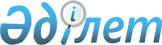 О внесении изменений в постановление акимата от 26 ноября 2010 года № 2395 "Об установлении квоты рабочих мест для лиц, освобожденных из мест лишения свободы и несовершеннолетних выпускников интернатных организаций"
					
			Утративший силу
			
			
		
					Постановление акимата города Костаная Костанайской области от 4 июня 2012 года № 1206. Зарегистрировано Управлением юстиции города Костаная Костанайской области 3 июля 2012 года № 9-1-192. Утратило силу постановлением акимата города Костаная Костанайской области от 18 февраля 2016 года № 335      Сноска. Утратило силу постановлением акимата города Костаная Костанайской области от 18.02.2016 № 335 (вводится в действие со дня подписания).

      В соответствии со статьей 7 Закона Республики Казахстан от 23 января 2001 года "О занятости населения", статьей 31 Закона Республики Казахстан от 23 января 2001 года "О местном государственном управлении и самоуправлении в Республике Казахстан" акимат города Костаная ПОСТАНОВЛЯЕТ:

      1. Внести в постановление акимата "Об установлении квоты рабочих мест для лиц, освобожденных из мест лишения свободы и несовершеннолетних выпускников интернатных организаций" от 26 ноября 2010 года № 2395 (зарегистрировано в Реестре государственной регистрации нормативных правовых актов под № 9-1-158, опубликовано 11 января 2011 года в газете "Костанай") следующие изменения:

      заголовок изложить в новой редакции:

      "Об установлении квоты рабочих мест для лиц, состоящих на учете службы пробации уголовно-исполнительной инспекции, а также лиц, освобожденных из мест лишения свободы и несовершеннолетних выпускников интернатных организаций";

      подпункт 1) пункта 1 изложить в новой редакции:

      "1) для лиц, состоящих на учете службы пробации уголовно-исполнительной инспекции, а также лиц, освобожденных из мест лишения свободы, в размере пяти процентов от общей численности рабочих мест;".

      2. Настоящее постановление вводится в действие по истечении десяти календарных дней после дня его первого официального опубликования.

      3. Контроль за исполнением настоящего постановления возложить на заместителя акима города Костаная Нургазинова А.К.



      СОГЛАСОВАНО:

      Исполняющий обязанности начальника

      государственного учреждения

      "Отдел занятости и социальных программ

      акимата города Костаная"

      _______________ Б. Шаяхметов


					© 2012. РГП на ПХВ «Институт законодательства и правовой информации Республики Казахстан» Министерства юстиции Республики Казахстан
				
      Аким города Костаная

Г. Нурмухамбетов
